Info. Sheet for 2020 Spring Exchange studentsGeneral information Application deadlineRequirements and applicationStudy Program Course registration All courses may be subject to change according to any circumstances. Please use it for reference only. International students must register courses after arriving at KOREATECH. Grading systemKOREATECH evaluates a students’ performance comprehensively with mid and final test scores, homework scores, and attitude.GPA Conversion table Academic Calendar Please check here https://www.koreatech.ac.kr/eng/calendar for further informationPractical Information for Incoming studentsMain contactsSangjin Kim (Mr.), Inbound programs officer, Office of External AffairsE-mail: sangjinkim@koreatech.ac.krTel: +82 41 560 2505Name of InstitutionKorea University of Technology and Education(KOEATECH)Websitewww.koreatech.ac.kr/eng/exchangeAddressKorea University  of Technology and Education 1600 Chungjeol-ro, Byeongcheon-myeon, Dongnam-gu, Cheonan, Chungcheongnam-do, Republic of KoreaPostal code: 31253Dean of External AffairsHaiwoong Park (Prof.)Phone: +82-41-560-2501Email: hwpark@koreatech.ac.krEnglish/Korean spokenDirector of External AffairsYoungjung Ko (Mr.)Phone: +82-41-560-1206Email: bless@koreatech.ac.krEnglish/Korean spokenInbound programs officer (MoU Liaison officer)Sangjin Kim (Mr.)Phone: +82-41-560-2505Email: sangjinkim@koreatech.ac.krEnglish/Korean spokenOutbound programs officerGeumsan Ahn (Mr.)Phone: +82-41-560-2503Email: gsan11@koreatech.ac.krEnglish/Korean spokenForeign students service managerHakjun Jang (Mr.)Phone: +82-41-560-1455Email: zxj100@koreatech.ac.krChinese/Korean spokenNomination DeadlinesNomination deadlines (by partner institutions) are:November 1th for 2020 spring semester (March start)Application Deadlines Application deadlines (with students’ required all documents)December 1st for 2020 spring semester (March Start)Requirements Undergraduates only (must have completed at least 1 semester at home university)Students have enough English or Korean proficiency to understand lectures Tuition FeeAll incoming exchange students coming from partner universities are exempt from paying tuition fees at KOREATECHApplication procedure forexchange students after Incoming students must send application and required documents by electronic mail to sangjinkim@koreatech.ac.kr within the deadline (see above)Application (Download here: www.koreatech.ac.kr/eng/exchange)Official transcript of records from home university Learning agreement Copy of passportMedical insurance (Must be submitted upon arrival at KOREATECH)VISA requirementStudents must have a valid VISA. In order to apply for it, they may ask for an official invitation letter and Certificate of Admission to submit along with the other documents to the Korean embassy.Mechanical EngineeringAutomobile, Environment and EnergyManufacturing of System DesignIntelligence Systems Mechatronics EngineeringProduction Systems Control SystemsDigital SystemsElectronical, Electronics &Communication EngineeringElectrical EngineeringElectronics EngineeringInformation Communication Engineering Computer Science & Engineering Computer HardwareComputer SoftwareSmart IT Industrial Design & Architectural Engineering Design Engineering Architectural Engineering*          *  Architectural Engineering major courses are offered in Korean onlyEnergy, Materials &Chemical EngineeringEnergy and Materials EngineeringChemical EngineeringIndustrial Management Industrial Management Innovation ManagementCourseCataloguePlease download here(www.koreatech.ac.kr/eng/courselist) These courses are entirely taught  in English Letter GradeGrade PointPercentageA+4.595-100A04.090-94B+3.585-89B03.080-84C+2.575-79C02.070-74D+1.565-69D01.060-64F0.00-59S4.090U002020 Spring(provisional)• February 27-28: Orientation • March 2: Spring semester starts • March 4-6: Course add/drop/change period• June 15-19 : Final exam week• June 19-20 : Dormitory moving out daysHousing All exchange students will stay at the International House (on-campus dormitory). Accommodation is the twin room shared by 2 students. Rooms are furnished with all the comforts of a home including, a shower, study desks, comfortable beds and free Wi-Fi..  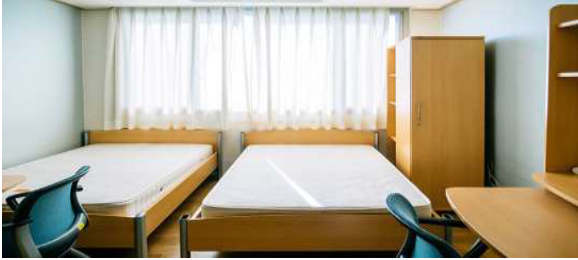 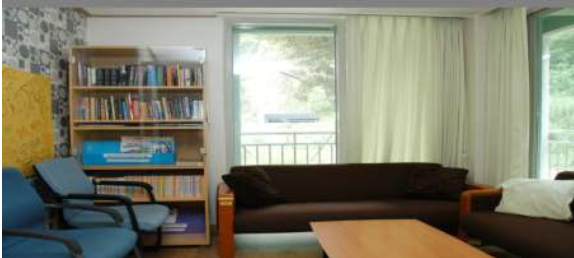 The International House has its own English Activity Program (EAP) with a Native English Professor. All residence in the International House can improve their English ability and enjoy staying thereCost of International House: Approximately KRW 890,000/SemesterIf you work as a Residence Advisor during the semester, you can get a scholarship.Information on the International House: https://www.facebook.com/koreatechih/International House manager: choonaekim@koreatech.ac.krEstimated cost(reference only)Tuition fee: waivedHousing: KRW 890,000 (USD 800) per one semester (Sep. to Dec.)Meals: KRW 5,000 (USD 4) per one meal (for on-campus dining)Health Insurance: KRW 100,000 (USD 90) Estimates do not include books, clothing, travel, entertainment, holidays or miscellaneous expenditures.Fees are subject to change at any time.Korean LanguageCourse Korean language courses for foreign students are organized by the Global Education CenterGlobal Education Center: https://www.koreatech.ac.kr/eng/koreanclassGlobalAmbassadorA “Global Ambassador” is a KOREATECH student, who acts as a mentor to an international student, devoting free-time to facilitate integration into university life. They help international students to become familiar with university courses, with the various locations and services the university provides and with city life and its cultural environment. Please join our Facebook page for further information https://www.facebook.com/groups/koreatechit/